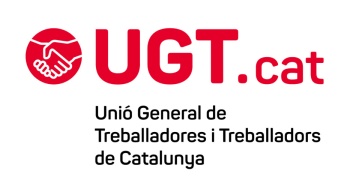 Escrit d’ampliació de la demanda contra un nou demandatProcediment: .....Part actora: .......................................Part demandada: ...................................AL JUTJAT SOCIAL ... DE .......................................,  lletrat/ada del Col·legi de l’Advocacia de ......................., col·legiat/ada núm. ........, i de la part actora en el procediment consignat en l’encapçalament, MANIFESTO:Que plantejo l’ampliació de la demanda contra ......................., amb CIF ............... i domicili als efectes de citacions i notificacions al carrer ..............., núm. ....., de ..............., CP .........., telèfon ............... i fax ............... .Que baso la petició actual en els següents MOTIUS1. ............... .(Exposeu per quins motius sol·liciteu ampliar la demanda contra la part demandada, ja sigui per litisconsorci passiu necessari, per possible responsabilitat solidària o subsidiària, per altres interessos, etc.)2. ............... .(Exposeu la responsabilitat que se li reclama —solidària, subsidiària, etc.— i els fonaments legals que motiven la reclamació.)3. Adjunto una còpia de la demanda perquè la traslladeu a la nova part demandada. Per tot això,SOL·LICITO:Que tingueu per ampliada la demanda contra ................................ i per aportada la còpia de la demanda a l’efecte de traslladar-la a la nova part demandada................, ....... de/d’................. de ..............(signatura)Lletrat/adaNota: la UGT de Catalunya ha cedit els drets d’aquest model per tal que, de forma gratuïta, una tercera persona el pugui descarregar, copiar, modificar i utilitzar sense mencionar l’autoria ni la font, tant amb caràcter professional com amb caràcter no comercial, sense limitació temporal ni territorial. No n’és permesa la traducció, atès que es tracta d’un model creat per al foment del català a l’àmbit del dret.